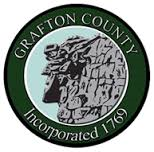 Juvenile Restorative Justice Referral FormReferral InformationName:								Date of Referral: Department/Agency:Address:Phone #:Email:Offender InformationName:Address:Phone #:Parent/Guardian InformationName:Address (if different from offender):Home #:					Cell #:					Work #:Reason for Referral: Original Charge/Concerns (i.e. drug use, limited community resources, etc)*** Please include Police Report or a Summary ***